ЧЕРКАСЬКА МІСЬКА РАДА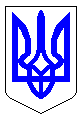 ЧЕРКАСЬКА МІСЬКА РАДАВИКОНАВЧИЙ КОМІТЕТРІШЕННЯВід 17.05.2016 № 595Про передачу з балансу департаменту містобудування на баланс департаменту архітектури, містобудування та інспектування об’єкта будівництва: «Житловий будинок по вул. Якубовського, 17 м. Черкаси, І черга будівництва»З метою приведення бухгалтерського обліку майна міської комунальної власності у відповідності до вимог чинного законодавства, відповідно до п. 3.1. положення про порядок списання та передачі майна, що перебуває у комунальній власності територіальної громади м. Черкаси, затвердженого рішенням Черкаської міської ради від 20.06.2013 № 3-1712, керуючись до ст. 29, 51, 52, 59 Закону України «Про місцеве самоврядування в Україні», виконавчий комітет Черкаської міської ради,ВИРІШИВ:Передати з балансу департаменту містобудування на баланс департаменту архітектури, містобудування та інспектування об’єкт будівництва: «Житловий будинок по вул. Якубовського, 17 м. Черкаси, І черга будівництва» (надалі – об’єкт).Департаменту містобудування та департаменту архітектури, містобудування та інспектування підписати акт приймання-передачі об’єкта та подати його на затвердження заступнику міського голови з питань діяльності виконавчих органів ради Гурі С.В.Департаменту архітектури, містобудування та інспектування надати департаменту економіки та розвитку копію акта прийому-передачі для внесення відповідного запису у реєстр об’єктів комунальної власності територіальної громади м. Черкаси.Контроль за виконанням рішення покласти на заступника міського голови з питань діяльності виконавчих органів ради Гуру С.В. Міський голова								А.В. Бондаренко